Adopt a Garden Volunteer Role Description                               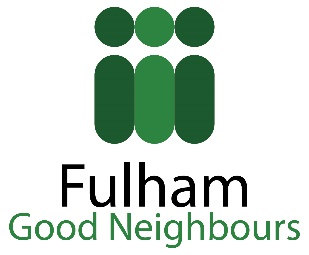 Summary of the role and the activities involved:RoleTo provide practical gardening assistance and support to older householders, in order to help them maintain their independence and remain safe, secure, comfortable and happy in their own home. Our hope is that the scheme will help build links between local residents.This could include:• agreeing what gardening tasks need to be carried out• carrying out the task or referring it staff where appropriate• improving garden security through trimming and planting• clearing up following any gardening tasks• ensuring that green waste collection has been arranged.Personal qualities most suited to this role• An interest, experience and confidence in gardening allowing to go out independently;• A reasonable level of fitness• An ability to assess the task and to complete it safely• An understanding of health and safety issues• Good communication skills• ReliabilityHow many hours you need to give, when and where:Usually you would need to commit at least 2-3 hours on a regular basis e.g. once a month or so depending on the garden size/plants. What training will be necessary and available:No formal training is required although gardening experience will be necessary in order to volunteer independently. We would provide you with all the required information and offer our induction and volunteer guidelines. We will also match you with a person local to you has the required gardening tools. Who will supervise you:Your supervisor would normally be the Gardening Project Co-ordinator but for an application form please contact:Ruth George Volunteer Co-ordinator Fulham Good NeighboursRosaline Hall70 Rosaline RoadLondon, SW6 7QTTel. 0207385 8850Email: ruthgeorge@fulhamgoodneighbours.orgWeb: www.fulhamgoodneighbours.org What expenses are payable:We would cover your travel expenses connected to your gardening role and lunch expenses up to £5 if you volunteer with us for 4 hours or longer on any given day.